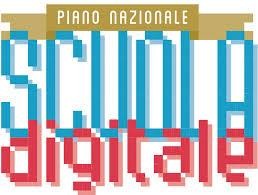 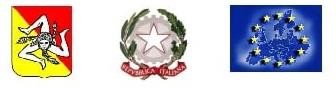 ISTITUTO COMPRENSIVO SAN FILIPPO DEL MELAVia Salvo D’Acquisto – Olivarella - 98044 - San Filippo del Mela (ME)RELAZIONE FINALE USCITA DIDATTICA¹		 VISITA GUIDATA²	 VIAGGIO D’ISTRUZIONE³Docente responsabile: _________________________________________________________________Plesso/i: _____________________________________________________________________________Classe/i: ______________________________________________Numero totale di alunni: __________Docenti accompagnatori: _______________________________________________________________Periodo: _____________________________________________________________________________Destinazione: _________________________________________________________________________Mezzo di trasporto: ____________________________________________________________________Protocollo autorizzazione numero _______________________ del ____________________________Realizzazione degli obiettivi prefissati Le finalità didattico-educative sono state raggiunte: 	 sì		 no		 in parte Sono stati raggiunti i seguenti obiettivi prefissati:________________________________________________________________________________________________________________________________________________________________________________________________________________________________________________
Coinvolgimento degli alunni: soddisfacente		 sufficiente			 parziale		 insufficiente	Comportamento degli alunni: _____________________________________________________________________________________________________________________________________________________________________________________________________________________________________________________________________Ricaduta sugli apprendimenti degli alunni: ottima		 buona		 sufficiente		 parziale		 insufficienteAspetti organizzativi (mezzi di trasporto, strutture ricettive, tempistica ecc): efficienti ed efficaci		 efficienti ma poco efficaci		 poco efficienti e poco efficaci poco efficienti e per nulla efficaci		 per nulla efficienti e per nulla efficaciNel caso in cui i livelli organizzativi siano stati poco efficienti e/o poco efficaci, indicare quali aspetti sono risultati maggiormente deficitarii: mezzo di trasporto   orari di partenza e di ritorno  orari di svolgimento delle attività programmate soggiorno (  pranzi e cene;  pernottamenti;  spostamenti) (altro)__________________________________________________________________________________Altre osservazioni:________________________________________________________________________________________________________________________________________________________________San Filippo del Mela, ___________________                                                                                                                                     DOCENTE REFERENTE                                                                                                                                    _______________________ ¹  Occasionali nel territorio comunale e limitrofo. Si effettuano nell’ambito dell’orario di lezione.²  Si effettuano, nell’arco di una sola giornata, presso complessi aziendali, mostre, monumenti, musei, gallerie, località di interesse storico-artistico, parchi naturali, ecc.³  Si effettuano nell’arco di uno o più giorni in località italiane ed estere (per la secondaria di 1° grado.)